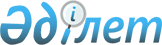 Об установлении ограничительных мероприятий в селе Каражал Божыгурского сельского округа Жарминского района
					
			Утративший силу
			
			
		
					Решение акима Божыгурского сельского округа Жарминского района Восточно-Казахстанской области от 22 июня 2016 года № 1. Зарегистрировано Департаментом юстиции Восточно-Казахстанской области 8 июля 2016 года № 4589. Утратило силу - решением акима Божыгурского сельского округа Жарминского района Восточно-Казахстанской области от 29 декабря 2017 года № 3
      Сноска. Утратило силу - решением акима Божыгурского сельского округа Жарминского района Восточно-Казахстанской области от 29.12.2017 года № 3 (вводится в действие по истечении десяти календарных дней после дня его первого официального опубликования).

      Примечание РЦПИ.

      В тексте документа сохранена пунктуация и орфография оригинала.
      В соответствии с пунктом 2 статьи 35 Закона Республики Казахстан от 23 января 2001 года "О местном государственном управлении и самоуправлении в Республике Казахстан" и подпунктом 7) статьи 10-1 Закона Республики Казахстан от 10 июля 2002 года "О ветеринарии", на основании представления руководителя государственного учреждения "Жарминская районная территориальная инспекция комитета ветеринарного контроля и надзора Министерства сельского хозяйства Республики Казахстан" от 20 мая 2016 года № 275, аким Божыгурского сельского округа РЕШИЛ:
      1. Установить ограничительные мероприятия в селе Каражал Божыгурского сельского округа Жарминского района, в связи с выявлением бруцеллеза среди крупного рогатого скота.
      2. Рекомендовать руководителю государственного учреждения "Жарминская районная территориальная инспекция комитета ветеринарного контроля и надзора Министерства сельского хозяйства Республики Казахстан" (Ж. Саржакову, по согласованию), руководителю республиканского государственного учреждения "Жарминское районное управление по защите прав потребителей Департамента по защите прав потребителей Восточно-Казахстанской области Агентства Республики Казахстан по защите прав потребителей" (Г. Кульжанбекова, по согласованию) организацию и проведение соответствующих мероприятий.
      3. Контроль за выполнением данного решения оставляю за собой.
      4. Решение вводится в действие по истечении десяти календарных дней после дня его первого официального опубликования.
      Согласовано:
      2016 год " 22 " 06
      2016 год " 22 " 06
					© 2012. РГП на ПХВ «Институт законодательства и правовой информации Республики Казахстан» Министерства юстиции Республики Казахстан
				
      Аким Божыгурского

      сельского округа 

Жансеитов М.

      Руководитель
государственного учреждения 
"Жарминская районная территориальная 
инспекция комитета ветеринарного контроля
и надзора Министерства сельского
хозяйства Республики Казахстан" 

Ж. Саржаков 

      Руководитель республиканского 
государственного учреждения 
"Жарминское районное управление
по защите прав потребителей 
Департамента по защите прав потребителей
Восточно-Казахстанской области 
Комитета по защите прав потребителей 
Министерства национальной экономики 
Республики Казахстан" 

      Г. Кульжанбекова
